OPSTINSKA UPRAVA SJENICA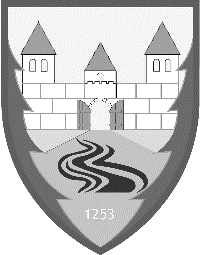 Odeljenje za inspekcijske posloveInspekcija za zastitu zivotne sredineКонтролна листа: СТУДИЈА О ПРОЦЕНИ УТИЦАЈАОбавезе из Закона о процени утицаја на животну срединуТабела А: Општи подациТабела Б: Статус правног лица, предузетникаТабела В: Законске обавезеНазив правног лица, предузетникаОпштина и место седишта Матични бројПИБ Име особе за контактТелефон и електронска адреса контакт особеНазив постројења/активностиОпштинаи место постројења/активностиДа ли је правно лице, предузетник регистрован у АПР-у ДА    ☐НЕ * ☐* Када јеодговор „НЕ“, правно лице и предузетник се сматрају нерегистрованим и надзор се врши у складу са одредбом члана 33. Закона о инспекцијском надзору* Када јеодговор „НЕ“, правно лице и предузетник се сматрају нерегистрованим и надзор се врши у складу са одредбом члана 33. Закона о инспекцијском надзоруА) Потреба израде студије о процени утицајаА) Потреба израде студије о процени утицајаА1Да ли је за постројење/активност прибављена сагласност на студију о процени утицаја пројекта, односно студију о процени утицаја затеченог стања или одлука да није потребна студија(Узети у обзир и могуће реконструкције и битне промене технологије, сировина, репроматеријала, енергената и отпада; као и уклањање постројења и престанак активности)Да ли је за постројење/активност прибављена сагласност на студију о процени утицаја пројекта, односно студију о процени утицаја затеченог стања или одлука да није потребна студија(Узети у обзир и могуће реконструкције и битне промене технологије, сировина, репроматеријала, енергената и отпада; као и уклањање постројења и престанак активности)Б) Ажурирање студије о процени утицаја Б) Ажурирање студије о процени утицаја Б1Да ли је поднет захтев за одлучивање о ажурирању студије, на прописаном обрасцу, са потребним прилозима(Обавеза постоји када је истекло две године од дана пријема одлуке о давању сагласности на студијуа изградња није започета, и у случају одступања од пројектне документацијена основу које је израђена студија на коју је дата сагласност)Да ли је поднет захтев за одлучивање о ажурирању студије, на прописаном обрасцу, са потребним прилозима(Обавеза постоји када је истекло две године од дана пријема одлуке о давању сагласности на студијуа изградња није започета, и у случају одступања од пројектне документацијена основу које је израђена студија на коју је дата сагласност)Б2Да ли је поднета ажурирана студија, у року од једне године после пријема одлуке надлежног органа да је потребно ажурирањеДа ли је поднета ажурирана студија, у року од једне године после пријема одлуке надлежног органа да је потребно ажурирањеВ) Мере из студије утицајаВ) Мере из студије утицајаВ1Да ли су извршене све мере заштите предвиђене техничком документацијомДа ли су извршене све мере заштите предвиђене техничком документацијомВ2Да ли су извршене мере заштите животне средине у току извођења пројекта (изградње)Да ли су извршене мере заштите животне средине у току извођења пројекта (изградње)В3Да ли су извршене мере заштите животне средине током рада пројектаДа ли су извршене мере заштите животне средине током рада пројектаВ4Да ли су извршене мере заштите животне средине од удесаДа ли су извршене мере заштите животне средине од удесаВ5Да ли су извршене мере праћења утицаја на животну средину (мониторинг)Да ли су извршене мере праћења утицаја на животну средину (мониторинг)В6Да ли су извршене мере заштите животне средине након трајног престанка рада објекта Да ли су извршене мере заштите животне средине након трајног престанка рада објекта Г) Мере из одлуке надлежног органа да није потребна студијаГ) Мере из одлуке надлежног органа да није потребна студијаГ1Да ли су извршене мере заштите животне средине и мере праћења утицаја на животну средину (мониторинг)Да ли су извршене мере заштите животне средине и мере праћења утицаја на животну средину (мониторинг)ПредставнициоператераПредставнициоператераИме и презимеРадно место1.2. 3. Датум инспекцијског надзора:Датум инспекцијског надзора:Број записника, уз који се прилаже контролна листа:Број записника, уз који се прилаже контролна листа: